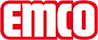 emco Bauemco TWINGUARD met rubber inlage (G) 18 G DWtype18 G DWbeloopbaarheidhoogdraagprofielenhoogwaardig rubber, slijtvast en weersbestendigloopvlakWeersbestendig nylon rubber stroken gecombineerd met aluminium schraapprofielen in de verhouding 2:1. De schraapprofielen zijn optioneel ook in messing of geanodiseerd leverbaar.standaard profielafstand ca. (mm)0 mm, gesloten systeemkleurenRubberspeciale kleurenzwartverbindingHoge verbindingenAfmetingenBreedte:……….mm (staaflengte)Looplengte:……….mm (looprichting)contactemco Benelux B.V. · Divisie Bouwtechniek · Postbus 66, NL-5320 AB Hedel · Baronieweg 12b, NL-5321 JW Hedel · Tel. (+31) 073 599 8310 · België / Luxemburg: Tel. (+32) 056 224 978 · bouwtechniek@benelux.emco.de